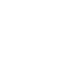 Instructions: The Shifts in Classroom Practice can provide support in keeping the level of cognitive demand high through task implementation. Select one or two Shifts as a focus and then complete the planning table here.Shift(s):Toward . . .  	 Toward . . .  	Source: Previously published by Bay-Williams, J., McGatha, M., Kobett, B., and Wray, J. (2014). Mathematics Coaching: Resources and Tools for Coaches and Leaders, K–12. New York, NY: Pearson Education, Inc.Retrieved from the companion website for Everything You Need for Mathematics Coaching: Tools, Plans, and A Process That Works: Grades K–12 by Maggie B. McGatha and Jennifer M. Bay-Williams with Beth McCord Kobett and Jonathan A. Wray. Thousand Oaks, CA: Corwin, www.corwin.com. Copyright © 2018 by Corwin. All rights reserved. Reproduction authorized only for the local school site or nonprofit organization that has purchased this book.The TaskClassroom EnvironmentSetting Up the TaskHow might you adapt the task to reflect the selected Shifts?How might you organize students?How might you pose the task to reflect the selected Shift(s)?LessonDiscussing the TaskAssessingHow might you structure the lesson itself to align with the Shift(s)?What questions or questioning strategies will you use?What will you be looking for as students work?